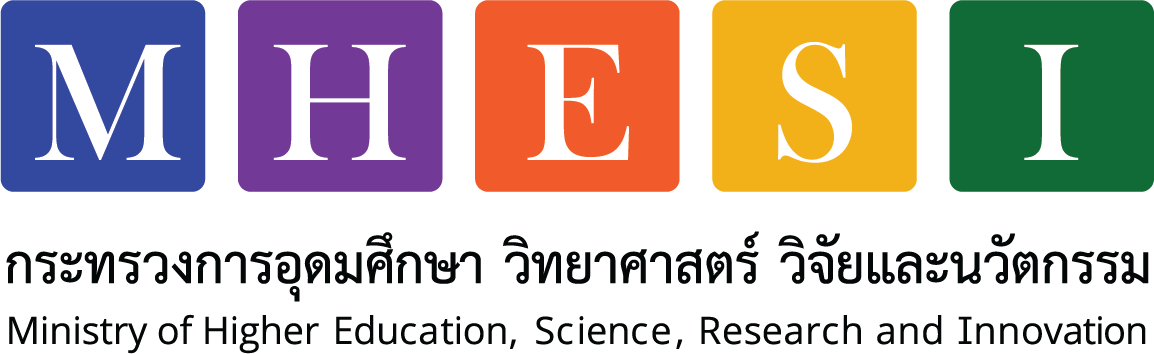 หนังสือรับรองข้อเสนอโครงการโครงการแลกเปลี่ยนนักวิจัยร่วมภายใต้ความร่วมมือด้านอุดมศึกษาและการวิจัยระหว่างไทย-ฝรั่งเศส 
ประจำปี พ.ศ. ๒๕๖๔ – ๒๕๖๕ในนามของมหาวิทยาลัย/สถาบัน (สถาบันแกน/เครือข่าย)	 ข้าพเจ้าได้ตรวจสอบข้อเสนอโครงการเรื่อง	 ของ (ศ./รศ./ผศ./อาจารย์)	สังกัดภาควิชา	คณะ	ตามแบบฟอร์ม Annex A และ B แล้ว ขอรับรองว่าข้อเสนอโครงการดังกล่าวข้างต้นได้ทำการเสนอผ่านมหาวิทยาลัย/สถาบันโดยถูกต้องตามกระบวนการ/ระเบียบของมหาวิทยาลัย/สถาบัน ลงนาม  ...............................................................   
           (...............................................................)         อธิการบดี หรือรองอธิการบดี
       ที่ปฏิบัติราชการแทน           วันที่ ........ /........ /...................                   (พร้อมตราประทับของมหาวิทยาลัย/สถาบัน)หมายเหตุ หากไม่มีตราประทับของมหาวิทยาลัย/สถาบันจะถือว่าเอกสารไม่สมบูรณ์